J’accepte que les informations suivantes soient publiées sur le catalogue public de l’exposition :☐ Tel fixe   	☐ Tel portable        	☐  E-mail      	☐ Site internet        	☐ Réseaux sociauxAutre : ………………………………………………………………………………………………….Je possède un numéro de SIRET et déclare les ventes liées à mon activité à l’URSSAF (autrefois, gestion par la Maison des artistes) :☐  OUI                                                                              	☐  NONJe souhaite être inscrit(e) à la base de données « artiste » du service culturel – ou y être conservé(e) – à l’issue de la Biennale :☐  OUI                                                                              	☐  NON Biennale de la sculptureSamedi 19 mars au dimanche 3 avril 2022à l’Espace d’exposition de la Maison Decauville,5 place de la Division Leclerc 78960 VOISINS-LE-BRETONNEUX.Soumettre une candidature est gratuit, toutefois, les artistes retenus par le comité de sélection devront s’acquitter d’un montant forfaitaire de 20 euros (16 euros pour les étudiants), pour une à trois œuvres, au titre de la participation financière à la Biennale de la sculpture 2022. Cette somme est due après réception d’un titre exécutoire de recettes envoyé par le Trésor Public.Réception et reprise des œuvres :Communication : Je souhaite recevoir par courriel le carton d’invitation :  	☐  OUI        /   	☐  NONChaque artiste pourra également obtenir des supports de communication papier (affiches A3 et A4, flyers, invitations). Toutefois, afin d’éviter le gaspillage de papier, ces impressions seront réalisées au fil des demandes. Si vous souhaitez en bénéficier, il faudra en fixer les quantités en direct avec le service culturel, après confirmation de l’inscription.Les supports de communication sont à retirer à la Maison Decauville, service Culture et Vie associative, 5 place de la Division Leclerc à Voisins-le-Bretonneux.Présence et permanences des artistes :La Biennale sera ouverte tous les jours de 14 h à 18 h.Afin d’assurer le bon déroulement de l’exposition et l’accueil du public sur toute la période d’ouverture, il est demandé à chaque artiste exposant d’effectuer au minimum deux créneaux de permanence.(Cochez vos disponibilités dans les cases du tableau ci-après)Acceptez-vous de vous rendre disponible sur une ou plusieurs matinées en semaine pour accueillir et guider des visites de groupes scolaires ? :           	☐  OUI   ☐  NON(planning à préciser avec le service Culture et Vie associative)Œuvres présentées : Toutes les œuvres doivent être stables et, si nécessaire, fournies avec le support adapté. Le service Culture et Vie associative ne pourrait être tenu pour responsable d’un incident, dans le cas où une œuvre serait abîmée en raison d’un défaut sur cette dernière.Présentation de l’artiste : Décrivez succinctement votre parcours, votre univers et/ou vos inspirations (maximum 50 mots). Ce texte sera ajouté au catalogue, si votre candidature est retenue. Si vous souhaitez qu’une photo accompagne votre présentation, merci de joindre une photo portrait de vous, format 200*200 pixels. Pour éviter d’être relancé, précisez-nous également par écrit si vous ne souhaitez pas fournir de photo de vous.J’atteste avoir pris connaissance du règlement de la Biennale de la Sculpture et en accepter les clauses. Fait à ………………………………………., leSignature de l’artistePériode d’inscription à la Biennale : jusqu’au mardi 15 février 2022, délai de rigueur.Les informations portées sur ce formulaire sont obligatoires. Elles font l’objet d’un traitement destiné à gérer les expositions culturelles. Le service destinataire des données est le service Culture et Vie associative. Conformément à la loi "informatique et libertés" du 6 janvier 1978 modifiée, vous bénéficiez d’un droit d’accès et de rectification aux informations qui vous concernent. Si vous souhaitez exercer ce droit et obtenir communication des informations vous concernant, veuillez vous adresser à Madame le Maire. Vous pouvez également, pour des motifs légitimes, vous opposer au traitement des données vous concernant.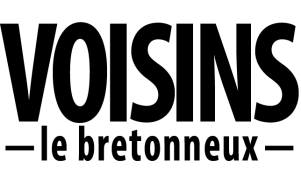 Service Culture et Vie associativeFiche d’inscriptionBIENNALE DE LA SCULPTUREContact : Service Culture et Vie associative    	Tél. 01 30 44 29 28         	culture@voisins78.frDélai des inscriptions : mardi 15 février 2022 inclus.Mairie de Voisins-le-Bretonneux, 1 place Charles de Gaulle78960 VOISINS-LE-BRETONNEUXNOM Prénom : …………………………………………………..Nom d’artiste (facultatif) : ………………………………….Adresse postale : …………………………………………………………………………..…………………………………………………………………………..…………………………………………………………………………..CoordonnéesTéléphone fixe : ………………………………………………….Téléphone portable : …………………………………………E-mail : ……………………………………………………………..Site internet : ……………………………………………………Réseaux sociaux : ……………………………………………..INFORMATIONS COMPLÉMENTAIRESAnnonce des œuvres sélectionnées :Entre le lundi 21 et le vendredi 25 févrierDépôt des œuvres retenues :Du mercredi 2 au mercredi 9 mars sur les horaires d’ouverture du service Culture et Vie associativeDates et horaires de reprise des œuvres exposées :Du dimanche 3 avril en fin de cérémonie de clôture de la Biennale au mercredi 6 avril sur les heures d’ouverture du service Culture et Vie associativeDATES14h-16h16h-18h14h-16h16h-18hSam 19Dim 27Dim 20Lun 28Lun 21Mar 29Mar 22Mer 30Mer 23Jeu 31Jeu 24Ven 1er Ven 25Sam 2Sam 26Dim 3Titre de l’œuvreMatériaux et techniqueDimensions(petits et moyens volumes)Dimensions(grands volumes)Prix de vente (ou valeur d’assurance si réservé)1-2- 3-